             Fundraising Request Form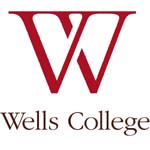               This form must be submitted up to three weeks prior to the start of your fundraiser.               You will be expected to submit a financial report at the conclusion of your event.Advisor/Professor/Coach Signature:  __________________________________________For Teams Only - Athletic Director Approval Signature: _____________________________Contact Person(s), Phone/EmailContact Person(s), Phone/EmailContact Person(s), Phone/EmailContact Person(s), Phone/EmailContact Person(s), Phone/EmailContact Person(s), Phone/EmailContact Person(s), Phone/EmailContact Person(s), Phone/EmailGroup organizing eventDate(s) of eventTime / Location of eventName of event
Amount of money you are aiming to make:$________
Amount of money you are aiming to make:$________
Amount of money you are aiming to make:$________
Amount of money you are aiming to make:$________
Amount of money you are aiming to make:$________
Amount of money you are aiming to make:$________
Amount of money you are aiming to make:$________
Amount of money you are aiming to make:$________List the group that will benefit from this project: List the group that will benefit from this project: List the group that will benefit from this project: List the group that will benefit from this project: List the group that will benefit from this project: List the group that will benefit from this project: List the group that will benefit from this project: List the group that will benefit from this project: Is this a project for a charitable organization?                                              YES NO If Yes, please complete all of Section A. If no, skip to section B.Is this a project for a charitable organization?                                              YES NO If Yes, please complete all of Section A. If no, skip to section B.Is this a project for a charitable organization?                                              YES NO If Yes, please complete all of Section A. If no, skip to section B.Is this a project for a charitable organization?                                              YES NO If Yes, please complete all of Section A. If no, skip to section B.Is this a project for a charitable organization?                                              YES NO If Yes, please complete all of Section A. If no, skip to section B.Is this a project for a charitable organization?                                              YES NO If Yes, please complete all of Section A. If no, skip to section B.Is this a project for a charitable organization?                                              YES NO If Yes, please complete all of Section A. If no, skip to section B.Is this a project for a charitable organization?                                              YES NO If Yes, please complete all of Section A. If no, skip to section B.Section A:Section A:Section A:Section A:Section A:Section A:Section A:Section A:If being donated to a charitable organization, list the contact person:If being donated to a charitable organization, list the contact person:If being donated to a charitable organization, list the contact person:If being donated to a charitable organization, list the contact person:If being donated to a charitable organization, list the contact person:If being donated to a charitable organization, list the contact person:If being donated to a charitable organization, list the contact person:If being donated to a charitable organization, list the contact person:List the address for charitable organization:List the address for charitable organization:List the address for charitable organization:List the address for charitable organization:List the address for charitable organization:List the address for charitable organization:List the address for charitable organization:List the address for charitable organization:City:                                                 State:                               Zip:City:                                                 State:                               Zip:City:                                                 State:                               Zip:City:                                                 State:                               Zip:City:                                                 State:                               Zip:City:                                                 State:                               Zip:City:                                                 State:                               Zip:City:                                                 State:                               Zip:Section B:Section B:Section B:Section B:Section B:Section B:Section B:Section B:Describe how you will be raising money:Describe how you will be raising money:Describe how you will be raising money:Describe how you will be raising money:Describe how you will be raising money:Describe how you will be raising money:Describe how you will be raising money:Describe how you will be raising money:List the details of your fundraiser:List the details of your fundraiser:List the details of your fundraiser:List the details of your fundraiser:List the details of your fundraiser:List the details of your fundraiser:List the details of your fundraiser:List the details of your fundraiser:Type of advertising planned/requested (on campus-fliers, e-mail, table tents, off-campus – posters, local newspapers, radio) Be sure to have your ads approved by the Office of Student Activities and Leadership.Type of advertising planned/requested (on campus-fliers, e-mail, table tents, off-campus – posters, local newspapers, radio) Be sure to have your ads approved by the Office of Student Activities and Leadership.Type of advertising planned/requested (on campus-fliers, e-mail, table tents, off-campus – posters, local newspapers, radio) Be sure to have your ads approved by the Office of Student Activities and Leadership.Type of advertising planned/requested (on campus-fliers, e-mail, table tents, off-campus – posters, local newspapers, radio) Be sure to have your ads approved by the Office of Student Activities and Leadership.Type of advertising planned/requested (on campus-fliers, e-mail, table tents, off-campus – posters, local newspapers, radio) Be sure to have your ads approved by the Office of Student Activities and Leadership.Type of advertising planned/requested (on campus-fliers, e-mail, table tents, off-campus – posters, local newspapers, radio) Be sure to have your ads approved by the Office of Student Activities and Leadership.Type of advertising planned/requested (on campus-fliers, e-mail, table tents, off-campus – posters, local newspapers, radio) Be sure to have your ads approved by the Office of Student Activities and Leadership.Type of advertising planned/requested (on campus-fliers, e-mail, table tents, off-campus – posters, local newspapers, radio) Be sure to have your ads approved by the Office of Student Activities and Leadership.Target Audience (Wells community, parents/families, local community, alumnae):On Campus       Off Campus            Both____Target Audience (Wells community, parents/families, local community, alumnae):On Campus       Off Campus            Both____Target Audience (Wells community, parents/families, local community, alumnae):On Campus       Off Campus            Both____Target Audience (Wells community, parents/families, local community, alumnae):On Campus       Off Campus            Both____Target Audience (Wells community, parents/families, local community, alumnae):On Campus       Off Campus            Both____Target Audience (Wells community, parents/families, local community, alumnae):On Campus       Off Campus            Both____Target Audience (Wells community, parents/families, local community, alumnae):On Campus       Off Campus            Both____Target Audience (Wells community, parents/families, local community, alumnae):On Campus       Off Campus            Both____Additional information:Additional information:YESNONOWill you be using the Wells College Logo?Will you be using the Wells College Logo?Have you completed an Event Form?Have you completed an Event Form?Was this fundraiser approved by Cabinet?Was this fundraiser approved by Cabinet?Office Use Only      ________Director of Student Activities and Leadership      ________Collegiate Treasurer ApprovedApproved_________________                   Not Approved _________________                   Not Approved _________________